目前情况南京市第二医院PACS业务虚拟化平台采用3台日立 DS240服务器，通过华为的4台SN2124光纤交换机分别连接日立G200和G400光纤存储安装VMware虚拟化软件构建。目前PCAS业务虚拟化平台采用的相关硬件设备已于2022年6月30日过了设备的保修期。PACS作为医院的核心业务，由于硬件设备过了保修期一旦设备故障，无法及时修复将极大的影响业务的稳定性和安全性并且也会带来较大的维修金额。因此，项目计划通过维保的方式为相关设备采购保修服务，确保硬件故障时可以及时修复并降低维修成本。维保设备清单设备视图维保内容维保期限：为维保清单内的设备提供一年的维保服务；备品备件：针对维保清单内的设备，提供备品、备件服务进行免费更换，并确保所更换的相关故障备件为相同型号的原厂备件，如相同型号的备件已停产则替代为不低于当前备件性能的原厂备件。常规巡检及维保：针对维保清单内的设备，固定提供每月一次的巡检服务并出具正规的巡检报告。故障处理：提供7×24小时服务响应，4小时上门，对维保清单内设备的故障进行故障定位，故障排除。序号设备型号序列号保修状态1日立 DS240qtfcr284200003过保2日立 DS240qtfcr284200004过保3日立 DS240qtfcr284200005过保4华为SNS2124/过保5华为SNS2124/过保6华为SNS2124/过保7华为SNS2124/过保8日立 G200429058过保9日立 G400（全闪存）412425过保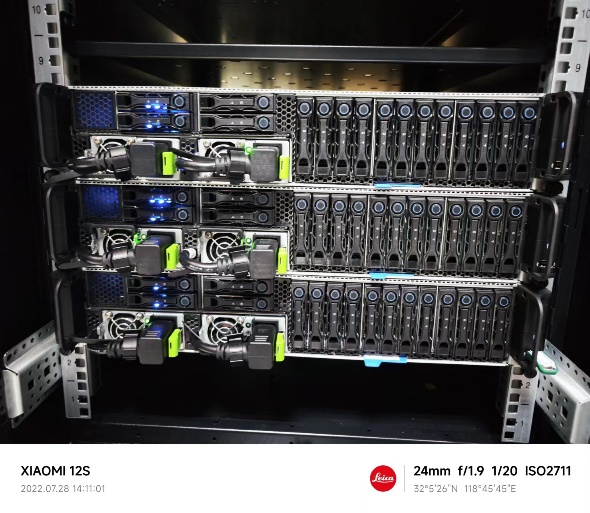 日立 DS240* 3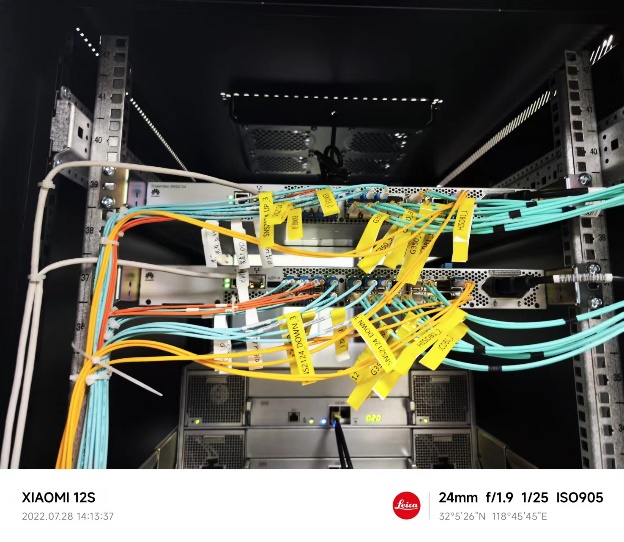 华为SNS2124*2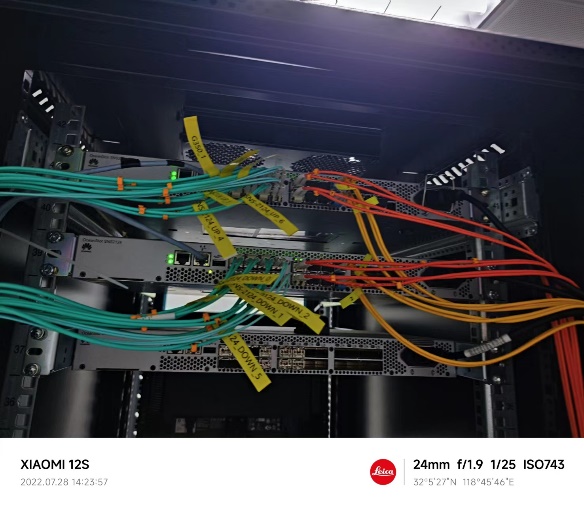 华为SNS2124* 2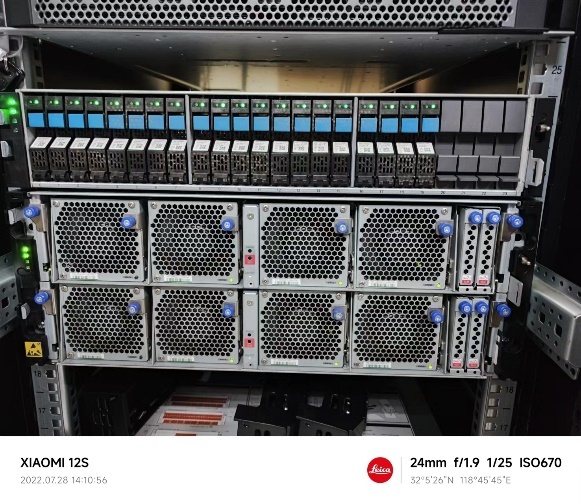 日立 G400（全闪存）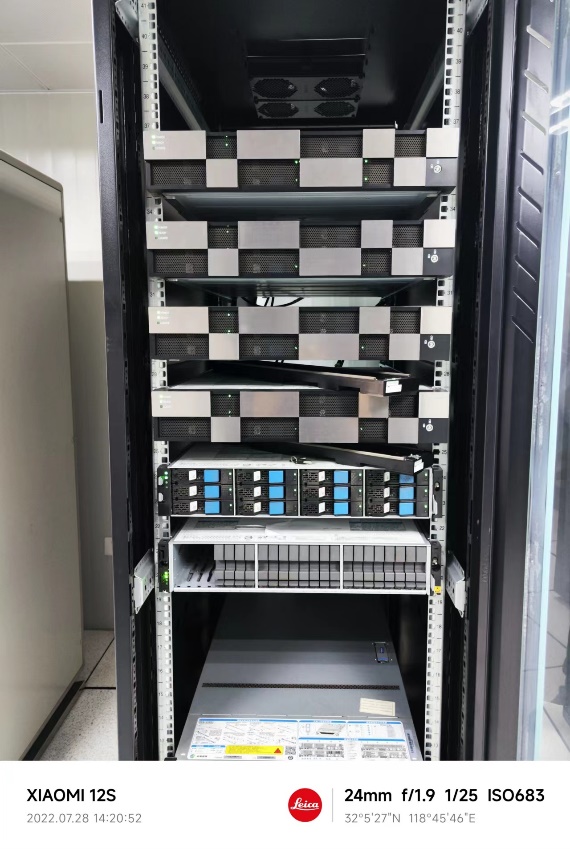 日立 G200日立 G200